Муниципальное бюджетное общеобразовательное учреждение «Средняя общеобразовательная школа  № 2  имени  Героя Советского Союза В.Д. Ревякина р.п. Самойловка Самойловского района Саратовской области»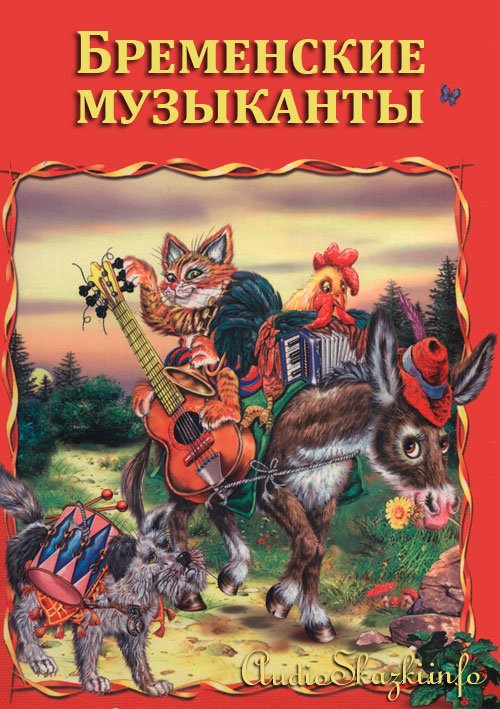 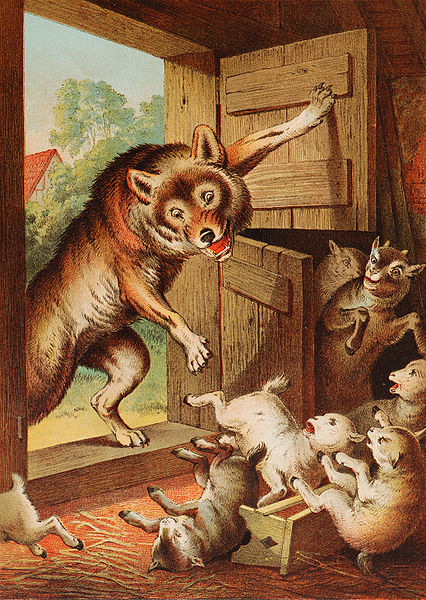 Конкурсная   программа для обучающихся 4 класса« В мире много  сказок»                               Автор: воспитатель ГПД                             Полковниченко Зинаида        Викторовна.Самойловка, 2015Цель: Совершенствовать имеющиеся у детей знания о сказках.Задачи:Способствовать расширению кругозора обучающихся; Развивать познавательный интерес;Способствовать созданию  активного отдыха детей;Показать навыки детей, формы и методы работы со сказкой;Создать положительный эмоциональный настрой всех участников; Развивать  дальнейший интерес к сказкам и к чтению;Развивать  речевой слух, общие речевые навыки, творческие способности.Условия игры:   Класс делится на 2 команды. Команды выбирают капитана, дают названия командам. Команда-победительница получает призы и похвальные грамоты.Слайд №2: Звучит запись песни «В мире много сказок».Учитель: Ребята, с самого раннего детства вы слышали сказки. Вам их рассказывали мамы, бабушки, а когда пошли в школу, сами научились их читать. Читая сказки, вы проникаете в чудесный загадочный мир. Великий русский писатель А.С. Пушкин писал: «Сказка ложь, да в ней намёк.  Добрым молодцам урок». Как вы понимаете эти слова?И вот сегодня мы с вами совершим путешествие в этот загадочный мир сказок.Игра-разминка: Воспитатель: Ребята, поиграем в слова. Подберите рифмы.1. Нет настроенья у Бабы-Яги,Встала не с той, вероятно … (ноги).Смотрит на лешего, как на врагаСтрашно сердитая Баба - … (Яга).Леший бы мог разозлиться в ответ –Он же нарвал незабудок … (букет).Злая колдунья оттаяла сразу,Даже цветочки поставила в … (вазу)2. Злой Кощей совсем не глуп,Сторожит он старый … (дуб).На цепи из ста колецЗолотой висит … (ларец).Тот ларец стеречь не шутка:Заяц в нём, а в зайце … (утка).На Кощея утка зла.В ней – яйцо, а в нём - …(игла).Кто иглу тайком достанет,Тот сильней Кощея … (станет).Слайд №3-6:1 тур «Ответь на вопросы» 1. Как звали девочку с голубыми волосами? (Мальвина)2. Кто является подругой Кощея Бессмертного? (Б.Яга)3.Назовите главного героя сказки «По щучьему велению» (Емеля)4. Как звали 3 медведей из сказки Льва Толстого «3 медведя» (Михаил Потапыч, Настасья Петровна, Мишутка)5. Вспомните 3 поросят из сказки «3 поросёнка» (Нуф-Нуф, Наф-Наф, Ниф-Ниф)6. Красна девица грустна,   Ей не нравится весна,   Ей на солнце тяжко,   Слёзы льёт бедняжка.                         (Снегурочка)7. Какие волшебные вещи есть в русских сказках. (топор, клубок, дубинка, дудочка, шапка-невидимка, скатерть - самобранка) 8.Где спрятался 7ой козлёнок? (под печкой)9.Где баба взяла муку на колобок? (наскребла по сусекам)10. Из чего фея сделала Золушке карету? ( из тыквы)11. Кто одолел тараканище из сказки К. Чуковского «Тараканище» (воробей)12. Кто доставил доктора Айболита в Африку. (Орёл)13. Как в сказках называют лису? (лисичка- сестричка, кумушка, Лиса Патрикеевна, лисонька)Слайд № 7:7.В каких сказках живёт баба Яга. (Финист-ясный сокол, Гуси-лебеди, Царевна – лягушка)Слайд № 8:  9. Назовите  сказки с главным героем Иваном. («Сивка-Бурка», «Конёк-Горбунок», «Иван - крестьянский сын и чудо-юдо», «Сестрица Алёнушка и братец Иванушка», «Гуси-лебеди»)Слайд № 9  17. Самые маленькие по росту герои сказок? (Липунюшка, Мальчик-с-пальчик, Дюймовочка)Слайд №10  3 тур «Чьи это вещи?»1.Огниво (солдата из сказки Г.Х. Андерсена «Огниво»)2. Серебряные башмачки, золотая шапка, серебряный свисток (Элли из сказки «Волшебник изумрудного города»)4. Ступа (Б.Яги)Слайд № 114 тур «Угадай героя» 1.Месяц под косой блестит,А во лбу звезда горит,А сама-то величава,Выступает, будто пава,А как речь то говорит,Словно реченька журчит.( Царевна-лебедь, « Сказка о царе Салтане»)2. Сидит в корзине девочкаУ Мишки за спиной,Он сам того не ведая,Несёт её домой.Ну, отгадали? ( «Маша и медведь»)3.Скорей бы приблизился вечерИ час долгожданный настал,Чтоб мне в золочёной каретеПоехать на сказочный бал.Никто во дворце не узнает,Откуда я, как я зовусь,Но только лишь полночь настанет,К себе на чердак я вернусь.            ( Ш.Перро «Золушка»)4. Как взглянул на неё. Как она была хороша! Лица умней и прелестней он не мог себе представить. Теперь она не казалась ему ледяной. ( «Снежная королева»)Слайд № 12:  5 тур « К какой сказке относится иллюстрация.»  Слайд № 13-14  6  тур «Сказочный сундук»Учитель: В сундуке много лет хранились сказки, но время от времени названия некоторых сказок стало трудно прочитать. Исправьте меня, если я ошибусь.« Царевна — индюшка».   «По-собачьему велению». «Сивка - будка». «Сестрица Алёнушка и  братец Никитушка».«Петушок - золотой пастушок». «Лапша из топора»Слайд 15-167 тур  « Отгадай по нескольким словам, о какой сказке идёт речь».Царь, три сына, стрела, болото («Царевна - лягушка»).Злая мачеха, падчерица, дочка, дед Мороз (« Морозко».)Отец, мачеха, фея, принц («Золушка»).Печка, прорубь, щука («По–щучьему велению»).Алёнушка, Баба-Яга, козлёночек («Сестрица Алёнушка и братец Иванушка»).Медведь, мужик, урожай («Вершки- корешки»).Кум Тыква, синьор Помидор, мальчик-луковка (« Приключение Чиполлино»).Море, невод, корыто, старик, старуха(«Сказка о рыбаке и рыбке»).Мальвина, Пьеро, Артемон, Карабас Барабас («Золотой ключик или приключения  Буратино»)Учитель: По многим сказкам созданы мультфильмы и фильмы  - сказки, которые сопровождаются песенками. Следующий конкурс.Слайды №17-20:8 тур «Из какой сказки эта песенка»Слайд №21:9 тур «Разгадай имена героев сказки»срКанаяокчаШпа (красная шапочка)наяСенжреКоолва (Снежная королева)Подведение итогов конкурсной программы.Интернет-ресурсы: Сказочный сундук, разгадай имена героев. -http://nsportal.ru/detskii-sad/razvitie-rechi/kvn-viktorina-po-skazkam-v-detskom-saduиллюстрация к сказке «Бременские музыканты: http://audioskazki.info/uploads/1314175262_img-glavna.jpgиллюстрация к сказке «Волк и семеро козлят»:http://upload.wikimedia.org/wikipedia/commons/thumb/a/a8/Wolf_und_sieben_Geisslein_%282%29.jpg/426px-Wolf_und_sieben_Geisslein_%282%29.jpg